		ПРОЕКТ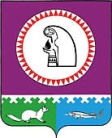 О внесении изменения в Порядок возмещениярасходов, связанных со служебными командировками,руководителям и работникам муниципальныхучреждений Октябрьского района, утвержденныйпостановлением администрации Октябрьскогорайона от 03.02.2015 № 284  1. Внести изменение в Порядок возмещения расходов, связанных со служебными командировками, руководителям и работникам муниципальных учреждений Октябрьского района, утвержденный  постановлением администрации Октябрьского района от 03.02.2015 № 284 (далее – Порядок), дополнив пункт 4 Порядка абзацами следующего содержания:«При отсутствии проездных документов руководителю и работнику муниципального учреждения по заявлению может быть произведена оплата проезда по наименьшей стоимости проезда кратчайшим путем по тарифу железнодорожного, водного или автомобильного транспорта. К заявлению в обязательном порядке прилагается справка о стоимости проезда.При наличии проездных документов, выданных юридическими лицами, индивидуальными предпринимателями, оказывающими услуги по перевозке пассажиров на внутриокружных маршрутах оплата производится по фактическим расходам, но не выше действующих тарифов железнодорожного, речного, автомобильного, воздушного (на время распутицы) транспорта. При этом тарифы подтверждаются:- речного и воздушного транспорта – сведениями, размещенными на сайте Региональной службы по тарифам Ханты - Мансийского автономного округа – Югры;- автомобильного транспорта – приказом перевозчика об установлении тарифов, сформированных с учетом предельных максимальных тарифов на перевозки пассажиров и багажа автомобильным транспортом, установленных Региональной службой по тарифам Ханты – Мансийского автономного округа – Югры;- железнодорожного транспорта – сведениями, размещенными на сайте                АО «РЖД».».2. Опубликовать настоящее постановление в официальном сетевом издании «октвести.ру».3. Контроль  за выполнением постановления возложить на первого заместителя главы администрации Октябрьского района по экономике, финансам, инвестиционной политике, председателя Комитета по управлению муниципальными финансами администрации Октябрьского района Куклину Н.Г.Глава Октябрьского района                                                                                  А.П. КуташоваИсполнитель:зам.председателя комитета по управлению муниципальными финансами                                                Степанович М.В.Степень публичности – МНПАСОГЛАСОВАНО:Первый заместитель главы администрацииОктябрьского района по экономике, финансам,инвестиционной политике                                                                                Н.Г. КуклинаЗаместитель главы администрацииОктябрьского района по правовомуобеспечению, управляющий деламиадминистрации Октябрьского района                                                              Н.В. ХромовЗаведующий юридическим отделомадминистрации Октябрьского района                                                               Л.Ю. Даниленко Юридический отделадминистрации Октябрьского районаУказатель рассылкик постановлению администрации Октябрьского района от «___» _________ 2016 г. №_______Куклина Н.Г. – 1 экз.Комитет по управлению муниципальными финансами- 1экз.Контрольно-счетная палата- 1 экз.Управление образования и молодежной политики – 1 экз.Отдел  культуры и туризма – 1 экз.Отдел физической культуры и спорта – 1 экз.Администрациям городских, сельских поселений – 11 экз.Комитет по управлению муниципальной собственностью - 1 экз.Итого- 18 экз.Исп. зам.председателя комитета по управлению муниципальными финансами                                          Степанович М.В.Пояснительная записка к проекту постановления главы Октябрьского района «О внесении изменения в Порядок возмещения расходов, связанных со служебными командировками, руководителям и работникам муниципальных учреждений Октябрьского района, утвержденный постановлением администрации Октябрьского района от 03.02.2015 № 284» В целях определения минимальной стоимости проезда в соответствии с транспортной доступностью данным проектом постановления администрации Октябрьского района предлагается конкретизировать порядок оплаты проезда к месту служебной командировки и обратно к месту постоянной работы, при отсутствии проездных документов, дополнив пункт 4 Порядка возмещения расходов, связанных со служебными командировками, руководителям и работникам муниципальных учреждений Октябрьского района  абзацами  в части уточнения условий оплаты проезда к месту служебной командировки и обратно.        На основании вышеизложенного подготовлен проект постановления главы Октябрьского района «О внесении изменения в Порядок возмещения расходов, связанных со служебными командировками, руководителям и работникам муниципальных учреждений Октябрьского района, утвержденный постановлением администрации Октябрьского района  от 03.02.2015 № 284».Председатель Комитета по управлению муниципальными финансамиадминистрации Октябрьского района					           Н.Г. Куклина Муниципальное образование Октябрьский районАДМИНИСТРАЦИЯ ОКТЯБРЬСКОГО РАЙОНАПОСТАНОВЛЕНИЕМуниципальное образование Октябрьский районАДМИНИСТРАЦИЯ ОКТЯБРЬСКОГО РАЙОНАПОСТАНОВЛЕНИЕМуниципальное образование Октябрьский районАДМИНИСТРАЦИЯ ОКТЯБРЬСКОГО РАЙОНАПОСТАНОВЛЕНИЕМуниципальное образование Октябрьский районАДМИНИСТРАЦИЯ ОКТЯБРЬСКОГО РАЙОНАПОСТАНОВЛЕНИЕМуниципальное образование Октябрьский районАДМИНИСТРАЦИЯ ОКТЯБРЬСКОГО РАЙОНАПОСТАНОВЛЕНИЕМуниципальное образование Октябрьский районАДМИНИСТРАЦИЯ ОКТЯБРЬСКОГО РАЙОНАПОСТАНОВЛЕНИЕМуниципальное образование Октябрьский районАДМИНИСТРАЦИЯ ОКТЯБРЬСКОГО РАЙОНАПОСТАНОВЛЕНИЕМуниципальное образование Октябрьский районАДМИНИСТРАЦИЯ ОКТЯБРЬСКОГО РАЙОНАПОСТАНОВЛЕНИЕМуниципальное образование Октябрьский районАДМИНИСТРАЦИЯ ОКТЯБРЬСКОГО РАЙОНАПОСТАНОВЛЕНИЕМуниципальное образование Октябрьский районАДМИНИСТРАЦИЯ ОКТЯБРЬСКОГО РАЙОНАПОСТАНОВЛЕНИЕ«»2016г.№пгт. Октябрьскоепгт. Октябрьскоепгт. Октябрьскоепгт. Октябрьскоепгт. Октябрьскоепгт. Октябрьскоепгт. Октябрьскоепгт. Октябрьскоепгт. Октябрьскоепгт. Октябрьское